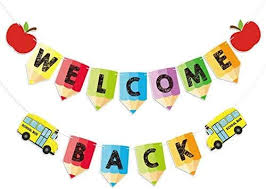                                     August Elementary Lunch Menu:All Meals include: Choice of Fresh/Canned Fruit, Vegetable bar and Choice of 1% or Chocolate milkAll menus subject to change.           Monday Tuesday Wednesday Thursday Friday 22 23Crispy Chicken Patty on a BunFrench Fries24Cheeseburger on WG BunBaked Beans25Chicken NuggetsMashed Potato w/GravyDinner Roll26PizzaBroccoliSherbet 29Beef Hog Dog on WG BunBaked Beans30Softshell Chicken TacoFiesta Beans 31Sloppy Joes on WG BunSweet Potato Fries